A NOTE TO THE INGLEMOOR HIGH SCHOOL ATTENDANCE OFFICE: 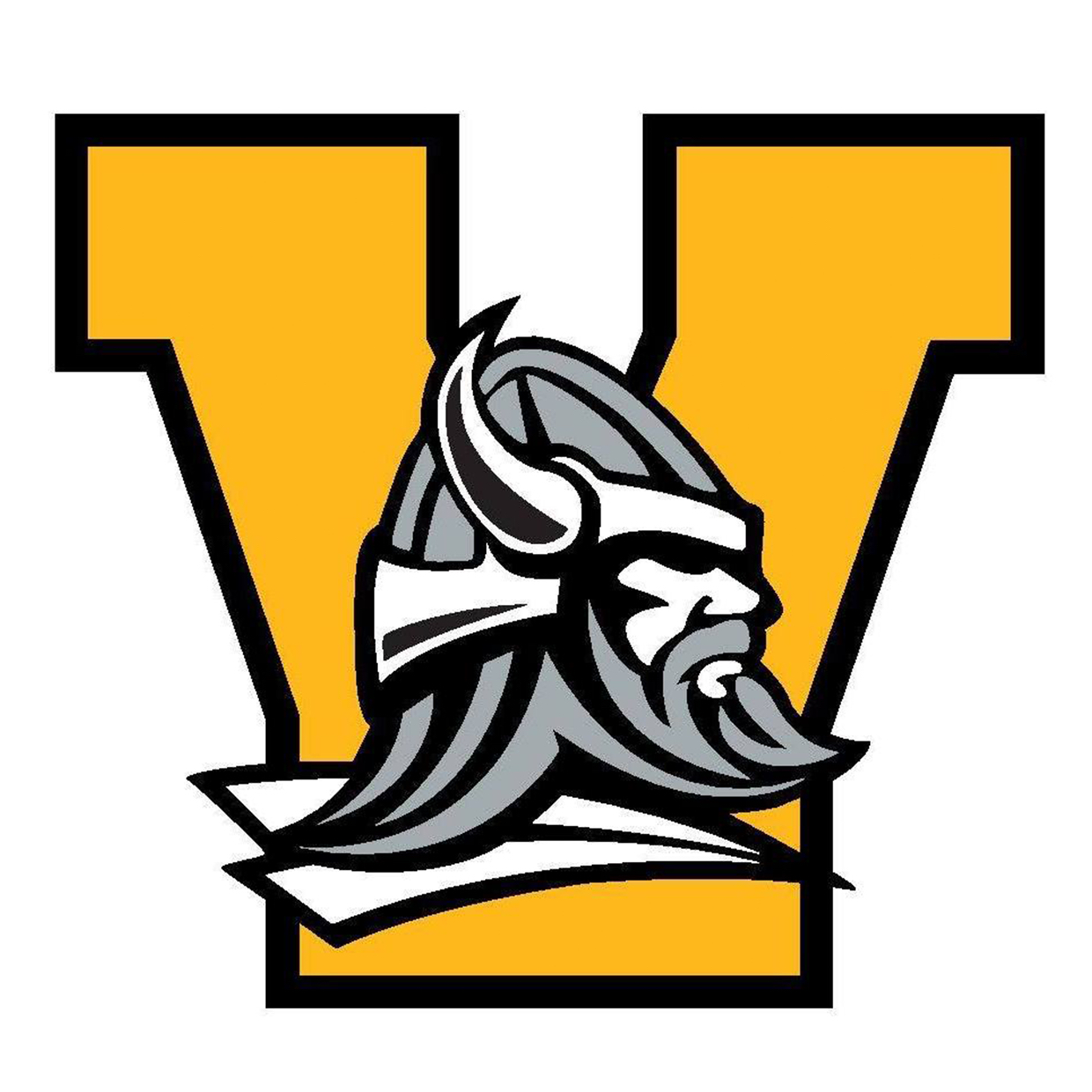 Date:________________Student’s Name: _______________________________________ Student ID #: ___________Grade: ________(Please Print)☐ 	Please excuse my student’s ABSENCE / TARDY on											         (Please Circle)				(Date)				Reason:													☐	Must leave campus _____________at ___________ a.m./p.m. and WILL RETURN / WILL NOT RETURN.             			   	          (Date)	             (Time)				(Please Circle)Reason for early dismissal:______________________________________________________________Signature of Parent or Guardian: _______________________________________________________________A NOTE TO THE INGLEMOOR HIGH SCHOOL ATTENDANCE OFFICE:Date: ________________Student’s Name: _______________________________________ Student ID #: ___________Grade: ________(Please Print)☐ 	Please excuse my student’s ABSENCE / TARDY on											         (Please Circle)				(Date)				Reason:													☐	Must leave campus _____________at ___________ a.m./p.m. and WILL RETURN / WILL NOT RETURN.             			   	          (Date)	             (Time)				(Please Circle)Reason for early dismissal:______________________________________________________________Signature of Parent or Guardian: _______________________________________________________________